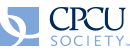 Class InformationThe Dallas Chapter of the CPCU Society is sponsoring a 6 week exam preparation course for CPCU 520, Insurance Operations. The class will utilize classroom instruction and activities to prepare students to pass the CPCU 520 exam. If you have not yet completed CPCU 520, please consider registering for this class. 

Exam Window: 

January-March 2014

Class Dates: 

January 14, 2014 to February 18, 2014 

Class meets on Tuesdays and Thursdays from 5:30pm – 7:00pm.

Class fee of $200 does not include class materials. Class materials can be ordered from www.aicpcu.org

**Online registration will close on January 1, 2014** Please click here to register for the class

Additional course and location information will be sent to attendees after registration closes

For additional Information please contact: Jeff Ambrose, CPCU
Email: jambrose@kemper.com
Phone: (972) 807-1247 